WNIOSEK O WYDANIE SKIEROWANIA DO ZAKŁADU OPIEKUŃCZO – LECZNICZEGODANE ŚWIADCZENIOBIORCY:…………………………………………………………………………………………………………………………………………………………….Imię nazwisko…………………………………………………………………………………………………………………………………………………………….Adres zamieszkania:…………………………………………………………………………………………………………………………………………………………….Numer PESEL, a w przypadku jego braku – nr dokumentu potwierdzającego tożsamość………………………………………………………………………..	………………………………………………………….Miejscowość, data	Podpis świadczeniobiorcylub jego przedstawiciela ustawowegoWYWIAD PIELĘGNIARSKI I ZAŚWIADCZENIE LEKARSKIE WYWIAD PIELĘGNIARSKIDane świadczeniobiorcy………………………………………………………………………………………………………………………………………………………..Imię i nazwisko………………………………………………………………………………………………………………………………………………………..Adres zamieszkania……………………………………………………………………………………………………………………………………………………….Numer PESEL, a w przypadku jego braku – numer dokumentu potwierdzającego tożsamośćRozpoznanie problemów z zakresu pielęgnacji (zaznaczyć właściwe, ewentualnie opisać):odżywianiesamodzielny/ przy pomocy/ utrudnienia*Karmienie przez gastrostomię lub zgłębnik ………………………………………………………………………………………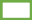 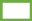 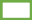 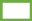 Karmienie pacjenta z zaburzonym połykaniem …………………………………………………………………………………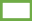 Zakładanie zgłębnika …………………………………………………………………………………………………………………………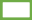 Inne niewymienione …………………………………………………………………………………………………………………………higiena ciałasamodzielny/ przy pomocy/ utrudnienia*    w przypadku pacjenta wentylowanego mechnicznie – toaleta jamy ustnej lub toaleta drzewa oskrzelowego oraz wymiana rurki tracheostomijnej ……………………………………………………………………………………….       Inne niewymienione …………………………………………………………………………………………………………………………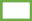 oddawanie moczusamodzielny/ przy pomocy/ utrudnienia*     Cewnik     Inne niewymienione …………………………………………………………………………………………………………………………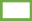 oddawanie stolcasamodzielny/ przy pomocy/ utrudnienia*      Pielęgnacja stomii ……………………………………………………………………………………………………………………………      Wykonywanie lewatywy i irygacji ……………………………………………………………………………………………………      Inne niewymienione ……………………………………………………………………………………………………………………….przemieszczanie pacjentasamodzielny/ przy pomocy/ utrudnienia*Z zawansowaną osteoporozą ……………………………………………………………………………………………………………    Którego stan zdrowia wymaga szczególnej ostrożności ……………………………………………………………………..    Inne niewymienione ………………………………………………………………………………………………………………………….rany przewlekłe    odleżyny …………………………………………………………………………………………………………………………………………….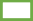     rany cukrzycowe ......................................................................................................................................    inne niewymienione ………………………………………………………………………..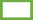 g) oddychanie wspomagane …………………………………………………………………………………………………………h) świadomość pacjenta: tak/nie/ z przerwami………………………………………......................................i) inne ……………………………………………………………………………………………………………………………………………Liczba punktów uzyskanych w skali Barthel **/*** …………………………………………………………………………………………………………..	…………………………………………………Miejscowość, data	Podpis oraz pieczęć pielęgniarkiZAŚWIADCZENIE LEKARSKIEStwierdzam, że wyżej wymieniona osoba wymaga/ nie wymaga* skierowania do zakładu opiekuńczo-leczniczego/zakładu pielęgnacyjno-opiekuńczego*…………………………	…………………………………………..Miejscowość, data	Podpis oraz pieczęć lekarza*Niepotrzebne skreślić**W przypadkach określonych w art. 25 ustawy z dnia 19 sierpnia 2011 r. o weteranach działań poza granicami państwa (Dz. U. Nr 205, poz. 1203) opinia konsultanta ochrony zdrowia, o którym mowa w art. 5 ustawy z dnia 6 listopada 2008 r. o konsultantach w ochronie zdrowia (Dz.U.z 2009 r.Nr 52, poz. 419, poz.419,z późn.zm.), zastępuje ocenę skalą Barthel.***W przypadku dzieci do ukończenia 3 roku życia wpisać: „nie ma zastosowania”.Załącznik nr 3do Regulaminu udzielania świadczeń pielęgnacyjnych i opiekuńczych w ramach opieki długoterminowej 
w Centrum Gerontologii - Zakładzie Opiekuńczo-Leczniczym w PolkowicachSKIEROWANIE DO ZAKŁADU OPIEKUŃCZO-LECZNICZEGONiniejszym kieruję:………………………………………………………………………………………………………………………Imię i nazwisko świadczeniobiorcy………………………………………………………………………………………………………………………Adres zamieszkania świadczeniobiorcy………………………………………………………………………………………………………………………Adres do korespondencji (jeżeli jest inny niż adres zamieszkania)………………………………………………………………………………………………………………………Nr telefonu do kontaktu………………………………………………………………………………………………………………………Numer PESEL świadczeniobiorcy, a w przypadku jego braku – numer dokumentu potwierdzającego tożsamość świadczeniobiorcy………………………………………………………………………………………………………………………Rozpoznanie w języku polskim według ICD-10 (choroba zasadnicza i choroby współistniejące)………………………………………………………………………………………………………………………Dotychczasowe leczeniePotrzeba kontynuacji dotychczasowego leczenia (tak/nie*)Liczba punktów w skali Barthel, którą uzyskał świadczeniobiorca**………………………………………………Przypadek nagły, wynikający ze zdarzeń losowych i uzasadnionych stanem zdrowia (tak/nie)*………………………………………………………………………………………………………………………Lekarz podstawowej opieki zdrowotnej świadczeniobiorcy (imię, nazwisko, nr telefonu do kontaktu)***………………………………………………………………………………………………………………………Pielęgniarka podstawowej opieki zdrowotnej świadczeniobiorcy (imię, nazwisko, nr telefonu do kontaktu)***- do zakładu opiekuńczo-leczniczego…………………………		……………………………………………………………… Miejscowość, data	Podpis lekarza ubezpieczenia zdrowotnego oraz pieczęć podmiotuleczniczego, w przypadku gdy lekarz ubezpieczenia zdrowotnego wykonuje zawód w tym podmiocie* Niepotrzebne skreślić                 **Jeżeli jest wymagana.                 ***Fakultatywnie, na wniosek świadczeniobiorcyW związku z wymogami nałożonymi przez Narodowy Fundusz Zdrowia prosimy o podanie danych 
na temat złożenia deklaracji dotyczących lekarza rodzinnego lub lekarza POZ i pielęgniarki środowiskowej.Nazwa i adres przychodni z numerem telefonu, do której należy pacjent:………………………………………………………………………………………………………………………………………………….………………………………………………………………………………………………………………………………………………….Imię i nazwisko lekarza rodzinnego: ………………………………………………………………………………………….Imię i nazwisko pielęgniarki środowiskowej:………………………………………………………………………………………………………………………………………………….Załącznik nr 4do Regulaminu udzielania świadczeń pielęgnacyjnych i opiekuńczych w ramach opieki długoterminowej w  Centrum Gerontologii - Zakładzie Opiekuńczo-Leczniczym w PolkowicachKARTA OCENY ŚWIADCZENIOBIORCY KIEROWANEGO DO ZOL/ PRZEBYWAJĄCEGO W ZOL1)Ocena świadczeniobiorcy wg skali opartej na skali Barthel2)Imię i nazwisko świadczeniobiorcy.....................................................................................................................................Adres           zamieszkania............................................................................................................................................................PESEL/lub inny dokument potwierdzający tożsamość ......................................................................................................…………………………………………………….………………………...…………………………………..….Data, pieczęć, podpis pielęgniarki ubezpieczenia zdrowotnego albo pielęgniarki Zakładu Opiekuńczo - LeczniczegoWynik oceny stanu zdrowia:Stwierdzam, że wyżej wymieniona osoba wymaga/ nie wymaga1) skierowania do zakładu opiekuńczego/ dalszego pobytu w zakładzie opiekuńczym1)……………………………………………………………………………………………………………………………………………………………………………………………………………………………………………………………………………………………………………………………………………………………………………………………………………………………………………………………………………………………………………………………………………………………………………………………………………………………………………………………………………………………………………………………………………………………………...……………..……………….………………….………………………...…………………………………………..Data, pieczęć, podpis lekarza ubezpieczenia zdrowotnego albo pielęgniarki ZOL1) Niepotrzebne skreślić2) Mahoney FI, Barthel D. ,,Badanie funkcjonalne: Wskaźnik Barthel”. Maryland State Med. Journal 1965; 14:56-61. Wykorzystane za zgodą. Skala ta może być używana bez ograniczeń dla celów niekomercyjnych.3) W lp. 1-10 należy wybrać i podkreślić jedną z możliwości najlepiej opisującą stan świadczeniobiorcy4) Należy wpisać wartość punktową przypisaną wybranej możliwości5) Należy wpisać uzyskaną sumę punktówdo Regulaminu udzielania świadczeń pielęgnacyjnych i opiekuńczych w ramach opieki długoterminowej w  Centrum Gerontologii - Zakładzie Opiekuńczo-Leczniczym w PolkowicachZAŚWIADCZENIE LEKARSKIENazwisko i imię osoby ubiegającej się o przyjęcie do Zakładu Opiekuńczo – Leczniczego:…………………………………………………………………………………………………………………………………………………………… Rok urodzenia……………………………………………………Adres ………………………………………………………………………………………………………………………………………………….Wywiad (główne dolegliwości, początek i przebieg choroby, dotychczasowe leczenie, nawyki):………………………………………………………………………………………………………………………………………………………………………………………………………………………………………………………………………………………………………………………………………………………………………………………………………………………………………………………………………………………………………………………………………………………………………….Badanie przedmiotowe:waga…………………………………… wzrost…………………………ciepłota…………1.    Skóra i węzły chłonne …………………………………………………………………………………………………2.    Układ oddechowy ………………………………………………………………………………………………………3.    Układ krążenia: wydolny/niewydolny, ciśnienie krwi	tętno/min.4.    Układ trawienia ………………………………………………………………………………………………………….5.    Układ moczowo – płciowy…………………………………………………………………………………………..Układ ruchu oraz ocena stopnia samodzielności i samoobsługi……………………………………………………………………………………………………………………………………Układ nerwowy i narządy zmysłów……………………………………………………………………………………………………………………………………Rozpoznanie (choroba zasadnicza) w języku polskim oraz wg. Klasyfikacji ICD – 10……………………………………………………………………………………………………………………………….Schorzenia współistniejące:Stwierdza się, że osoba wyżej wymieniona wymaga: całodobowej opieki, pielęgnacji, rehabilitacji i w chwili badania nie wymaga hospitalizacji.…………………………………………………. (pieczęć i podpis, data)Załącznik nr 9do Regulaminu udzielania świadczeń pielęgnacyjnych i opiekuńczych w ramach opieki długoterminowej w  Centrum Gerontologii - Zakładzie Opiekuńczo-Leczniczym w PolkowicachPolkowice, dnia…………………………………………………………………………………………………………… Imię nazwisko....………………………………………………………… PESEL……………………………………………………………….. Miejsce zamieszkaniaKierownik Zakładu Opiekuńczo - Leczniczego w Polkowickim Centrum Usług Zdrowotnych – ZOZ S.A.ul. K.B. Kominka 7 59 – 101 PolkowiceZwracam się z uprzejmą prośbą o umieszczenie mnie w Zakładzie Opiekuńczo – Leczniczym przy PCUZ – ZOZ S.A.Wyrażam zgodę na potrącanie z mojej emerytury, renty, zasiłku stałego części kosztów pobytu w Zakładzie Opiekuńczo – Leczniczym przy PCUZ – ZOZ S.A. zgodnie z obowiązującymi przepisami.…………………………………………………………………..Podpis wnioskodawcylub jego przedstawiciela ustawowegoL.p.Czynność3)Wynik4)1.Spożywanie posiłków0= nie jest w stanie samodzielnie jeść5= potrzebuje pomocy w krojeniu, smarowaniu masłem itp. lub wymaga zmodyfikowanej diety 10= samodzielny, niezależny2.Przemieszczanie się z łóżka na krzesło i z powrotem, siadanie0= nie jest w stanie przemieszczać się; nie zachowuje równowagi przy siedzeniu 5= większa pomoc fizyczna (jedna lub dwie osoby)10= mniejsza pomoc słowna lub fizyczna15= samodzielny3.Utrzymanie higieny osobistej0= potrzebuje pomocy przy czynnościach osobistych5=niezależny przy myciu twarzy, czesaniu się, myciu zębów ( z zapewnionymi pomocami)4.Korzystanie z toalety (WC)0= zależny5= potrzebuje pomocy ale może zrobić coś sam10=niezależny, zdejmowanie, zakładanie, ubieranie się, podcieranie się5.Mycie i kąpiel całego ciała0= zależny5= niezależny pod prysznicem6.Poruszanie się po powierzchniach płaskich0= nie porusza się lub < 50 m5= niezależny od wózka; wliczając zakręty > 50 m10= spacery z pomocą słowną lub fizyczną jednej osoby > 50 m15= niezależny ale może potrzebować pewnej pomocy, np. laski>50 m7.Wchodzenie i schodzenie po schodach0= nie jest w stanie5= potrzebuje pomocy słownej, fizycznej, przenoszenie 10= samodzielny8.Ubieranie się i rozbieranie0= zależny5= potrzebuje ale może wykonać połowę czynności bez pomocy10= niezależny w zapinaniu guzików, zamka, zawiązywanie sznurowadeł itp.9.Kontrolowanie stolca/zwieracza odbytu0= nie panuje nad oddawaniem stolca lub potrzebuje lewatyw 5= czasami popuszcza (zdarzenia przypadkowe)10= panuje, utrzymuje stolec10.Kontrolowanie moczu/zwieracza pęcherza moczowego0= nie panuje nad oddawaniem moczu lub cewnikowany i przez to niesamodzielny 5= czasami popuszcza (zdarzenia przypadkowe)10= panuje, utrzymuje moczWYNIKI KWALIFIKACJI 5)WYNIKI KWALIFIKACJI 5)a) choroba zakaźna:tak/nie(jeśli tak, jaka?	)b) gruźlica:tak/nie(jeśli tak,    czy w stadium zakaźnym?	)c) narkomaniatak/nied) choroba psychicznatak/nie(jeśli tak, jaka?	)